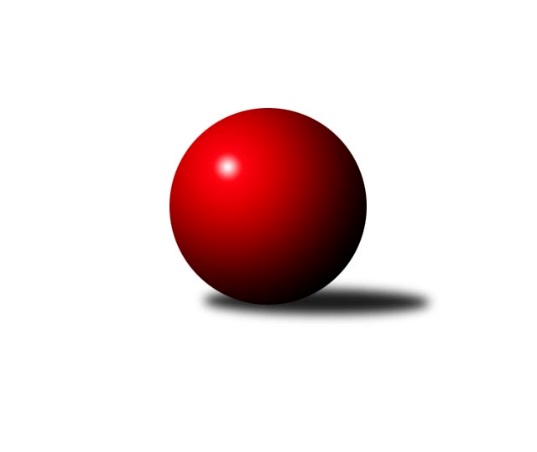 Č.19Ročník 2013/2014	8.6.2024 2. KLZ B 2013/2014Statistika 19. kolaTabulka družstev:		družstvo	záp	výh	rem	proh	skore	sety	průměr	body	plné	dorážka	chyby	1.	TJ Lokomotiva Česká Třebová	17	13	1	3	93.5 : 42.5 	(238.5 : 169.5)	3156	27	2142	1015	35.2	2.	KK Slovan Rosice	18	11	2	5	87.0 : 57.0 	(233.0 : 199.0)	3105	24	2107	998	37.2	3.	KK Vyškov	17	11	1	5	83.0 : 53.0 	(226.0 : 182.0)	3152	23	2121	1031	35.1	4.	TJ Centropen Dačice	17	11	0	6	73.5 : 62.5 	(221.0 : 187.0)	3106	22	2130	977	43.2	5.	KK Mor.Slávia Brno	18	10	2	6	80.0 : 64.0 	(233.5 : 198.5)	3071	22	2105	966	36.4	6.	HKK Olomouc ˝A˝	17	10	0	7	82.0 : 54.0 	(230.5 : 177.5)	3077	20	2099	978	41.5	7.	TJ Spartak Pelhřimov	17	9	1	7	70.0 : 66.0 	(201.0 : 207.0)	3052	19	2094	958	42.2	8.	TJ Sokol Vracov	17	7	0	10	64.0 : 72.0 	(198.5 : 209.5)	3063	14	2115	948	47.2	9.	TJ Sokol Luhačovice	18	4	0	14	52.0 : 92.0 	(197.0 : 235.0)	2979	8	2073	906	47.2	10.	KK PSJ Jihlava	17	3	1	13	42.0 : 94.0 	(147.5 : 260.5)	2988	7	2075	913	51.6	11.	KK Zábřeh ˝B˝	17	2	0	15	33.0 : 103.0 	(153.5 : 254.5)	2962	4	2055	907	50Tabulka doma:		družstvo	záp	výh	rem	proh	skore	sety	průměr	body	maximum	minimum	1.	KK Mor.Slávia Brno	9	7	1	1	53.0 : 19.0 	(139.0 : 77.0)	3266	15	3377	3224	2.	TJ Lokomotiva Česká Třebová	9	7	0	2	51.5 : 20.5 	(129.5 : 86.5)	3303	14	3393	3222	3.	KK Slovan Rosice	9	7	0	2	47.0 : 25.0 	(125.0 : 91.0)	3203	14	3289	3136	4.	TJ Centropen Dačice	9	7	0	2	44.5 : 27.5 	(124.0 : 92.0)	3033	14	3138	2940	5.	KK Vyškov	8	6	1	1	43.0 : 21.0 	(112.5 : 79.5)	3135	13	3226	3049	6.	TJ Spartak Pelhřimov	9	6	1	2	44.0 : 28.0 	(115.0 : 101.0)	3017	13	3075	2939	7.	HKK Olomouc ˝A˝	8	4	0	4	37.0 : 27.0 	(107.0 : 85.0)	3044	8	3259	2916	8.	TJ Sokol Vracov	9	4	0	5	34.0 : 38.0 	(107.5 : 108.5)	3038	8	3111	2941	9.	TJ Sokol Luhačovice	9	3	0	6	31.5 : 40.5 	(115.0 : 101.0)	3128	6	3229	3048	10.	KK PSJ Jihlava	8	2	1	5	23.0 : 41.0 	(75.5 : 116.5)	3037	5	3170	2748	11.	KK Zábřeh ˝B˝	8	2	0	6	19.0 : 45.0 	(83.5 : 108.5)	2958	4	3122	2853Tabulka venku:		družstvo	záp	výh	rem	proh	skore	sety	průměr	body	maximum	minimum	1.	TJ Lokomotiva Česká Třebová	8	6	1	1	42.0 : 22.0 	(109.0 : 83.0)	3138	13	3294	3022	2.	HKK Olomouc ˝A˝	9	6	0	3	45.0 : 27.0 	(123.5 : 92.5)	3080	12	3186	2958	3.	KK Vyškov	9	5	0	4	40.0 : 32.0 	(113.5 : 102.5)	3154	10	3289	3026	4.	KK Slovan Rosice	9	4	2	3	40.0 : 32.0 	(108.0 : 108.0)	3094	10	3305	2933	5.	TJ Centropen Dačice	8	4	0	4	29.0 : 35.0 	(97.0 : 95.0)	3116	8	3200	2993	6.	KK Mor.Slávia Brno	9	3	1	5	27.0 : 45.0 	(94.5 : 121.5)	3049	7	3241	2882	7.	TJ Sokol Vracov	8	3	0	5	30.0 : 34.0 	(91.0 : 101.0)	3066	6	3192	2860	8.	TJ Spartak Pelhřimov	8	3	0	5	26.0 : 38.0 	(86.0 : 106.0)	3057	6	3234	2886	9.	TJ Sokol Luhačovice	9	1	0	8	20.5 : 51.5 	(82.0 : 134.0)	2963	2	3064	2812	10.	KK PSJ Jihlava	9	1	0	8	19.0 : 53.0 	(72.0 : 144.0)	2982	2	3110	2816	11.	KK Zábřeh ˝B˝	9	0	0	9	14.0 : 58.0 	(70.0 : 146.0)	2963	0	3092	2546Tabulka podzimní části:		družstvo	záp	výh	rem	proh	skore	sety	průměr	body	doma	venku	1.	TJ Lokomotiva Česká Třebová	10	8	1	1	61.5 : 18.5 	(153.0 : 87.0)	3172	17 	5 	0 	0 	3 	1 	1	2.	KK Vyškov	10	7	1	2	51.0 : 29.0 	(140.0 : 100.0)	3158	15 	3 	1 	1 	4 	0 	1	3.	TJ Centropen Dačice	10	7	0	3	45.0 : 35.0 	(135.0 : 105.0)	3091	14 	4 	0 	1 	3 	0 	2	4.	KK Mor.Slávia Brno	10	5	2	3	44.0 : 36.0 	(126.0 : 114.0)	3060	12 	3 	1 	1 	2 	1 	2	5.	KK Slovan Rosice	10	5	2	3	43.0 : 37.0 	(122.5 : 117.5)	3100	12 	4 	0 	1 	1 	2 	2	6.	HKK Olomouc ˝A˝	10	5	0	5	46.0 : 34.0 	(135.0 : 105.0)	3062	10 	1 	0 	4 	4 	0 	1	7.	TJ Sokol Vracov	10	5	0	5	42.0 : 38.0 	(116.5 : 123.5)	3066	10 	2 	0 	3 	3 	0 	2	8.	TJ Spartak Pelhřimov	10	4	1	5	38.0 : 42.0 	(117.5 : 122.5)	3040	9 	3 	1 	1 	1 	0 	4	9.	TJ Sokol Luhačovice	10	3	0	7	27.5 : 52.5 	(106.5 : 133.5)	2995	6 	3 	0 	2 	0 	0 	5	10.	KK PSJ Jihlava	10	1	1	8	21.0 : 59.0 	(79.0 : 161.0)	2977	3 	0 	1 	4 	1 	0 	4	11.	KK Zábřeh ˝B˝	10	1	0	9	21.0 : 59.0 	(89.0 : 151.0)	3034	2 	1 	0 	4 	0 	0 	5Tabulka jarní části:		družstvo	záp	výh	rem	proh	skore	sety	průměr	body	doma	venku	1.	KK Slovan Rosice	8	6	0	2	44.0 : 20.0 	(110.5 : 81.5)	3131	12 	3 	0 	1 	3 	0 	1 	2.	HKK Olomouc ˝A˝	7	5	0	2	36.0 : 20.0 	(95.5 : 72.5)	3091	10 	3 	0 	0 	2 	0 	2 	3.	TJ Lokomotiva Česká Třebová	7	5	0	2	32.0 : 24.0 	(85.5 : 82.5)	3169	10 	2 	0 	2 	3 	0 	0 	4.	TJ Spartak Pelhřimov	7	5	0	2	32.0 : 24.0 	(83.5 : 84.5)	3062	10 	3 	0 	1 	2 	0 	1 	5.	KK Mor.Slávia Brno	8	5	0	3	36.0 : 28.0 	(107.5 : 84.5)	3124	10 	4 	0 	0 	1 	0 	3 	6.	KK Vyškov	7	4	0	3	32.0 : 24.0 	(86.0 : 82.0)	3140	8 	3 	0 	0 	1 	0 	3 	7.	TJ Centropen Dačice	7	4	0	3	28.5 : 27.5 	(86.0 : 82.0)	3110	8 	3 	0 	1 	1 	0 	2 	8.	TJ Sokol Vracov	7	2	0	5	22.0 : 34.0 	(82.0 : 86.0)	3053	4 	2 	0 	2 	0 	0 	3 	9.	KK PSJ Jihlava	7	2	0	5	21.0 : 35.0 	(68.5 : 99.5)	3015	4 	2 	0 	1 	0 	0 	4 	10.	KK Zábřeh ˝B˝	7	1	0	6	12.0 : 44.0 	(64.5 : 103.5)	2876	2 	1 	0 	2 	0 	0 	4 	11.	TJ Sokol Luhačovice	8	1	0	7	24.5 : 39.5 	(90.5 : 101.5)	2990	2 	0 	0 	4 	1 	0 	3 Zisk bodů pro družstvo:		jméno hráče	družstvo	body	zápasy	v %	dílčí body	sety	v %	1.	Ludmila Johnová 	TJ Lokomotiva Česká Třebová 	16	/	17	(94%)	46.5	/	68	(68%)	2.	Jana Vejmolová 	KK Vyškov 	14	/	16	(88%)	43	/	64	(67%)	3.	Andrea Tatoušková 	HKK Olomouc ˝A˝ 	14	/	17	(82%)	43.5	/	68	(64%)	4.	Hana Malíšková 	HKK Olomouc ˝A˝ 	12	/	16	(75%)	37	/	64	(58%)	5.	Romana Sedlářová 	KK Mor.Slávia Brno 	12	/	17	(71%)	45.5	/	68	(67%)	6.	Magda Winterová 	KK Slovan Rosice 	12	/	17	(71%)	40	/	68	(59%)	7.	Michaela Zajacová 	TJ Sokol Vracov 	11	/	14	(79%)	37	/	56	(66%)	8.	Lucie Kaucká 	TJ Lokomotiva Česká Třebová 	11	/	15	(73%)	38	/	60	(63%)	9.	Silvie Vaňková 	HKK Olomouc ˝A˝ 	11	/	16	(69%)	43	/	64	(67%)	10.	Monika Rusňáková 	KK Mor.Slávia Brno 	11	/	16	(69%)	42	/	64	(66%)	11.	Šárka Palková 	KK Slovan Rosice 	11	/	16	(69%)	39	/	64	(61%)	12.	Pavlína Marková 	TJ Centropen Dačice 	11	/	16	(69%)	38.5	/	64	(60%)	13.	Iva Rosendorfová 	KK Slovan Rosice 	11	/	16	(69%)	38	/	64	(59%)	14.	Ludmila Landkamerová 	TJ Spartak Pelhřimov 	11	/	17	(65%)	39.5	/	68	(58%)	15.	Lenka Habrová 	KK PSJ Jihlava 	11	/	17	(65%)	38	/	68	(56%)	16.	Klára Pekařová 	TJ Lokomotiva Česká Třebová 	10.5	/	15	(70%)	41.5	/	60	(69%)	17.	Monika Anderová 	KK Vyškov 	10	/	14	(71%)	34.5	/	56	(62%)	18.	Jaroslava Havranová 	HKK Olomouc ˝A˝ 	10	/	16	(63%)	40	/	64	(63%)	19.	Kristýna Dušková 	TJ Centropen Dačice 	10	/	16	(63%)	38.5	/	64	(60%)	20.	Markéta Ptáčková 	TJ Sokol Vracov 	10	/	16	(63%)	36	/	64	(56%)	21.	Aneta Kusiová 	TJ Spartak Pelhřimov 	10	/	17	(59%)	38	/	68	(56%)	22.	Lenka Gordíková 	KK Vyškov 	10	/	17	(59%)	37	/	68	(54%)	23.	Hana Beranová 	TJ Sokol Vracov 	10	/	17	(59%)	35.5	/	68	(52%)	24.	Lenka Kričinská 	KK Mor.Slávia Brno 	10	/	18	(56%)	37	/	72	(51%)	25.	Hana Veselá 	KK Slovan Rosice 	10	/	18	(56%)	34.5	/	72	(48%)	26.	Alena Holcová 	TJ Lokomotiva Česká Třebová 	9	/	13	(69%)	28	/	52	(54%)	27.	Veronika Zábranská 	TJ Centropen Dačice 	9	/	14	(64%)	33	/	56	(59%)	28.	Pavla Fialová 	KK Vyškov 	9	/	14	(64%)	28.5	/	56	(51%)	29.	Mariana Kreuzingerová 	TJ Sokol Vracov 	9	/	15	(60%)	33.5	/	60	(56%)	30.	Renata Svobodová 	KK Slovan Rosice 	9	/	16	(56%)	32.5	/	64	(51%)	31.	Zdena Vytisková 	TJ Spartak Pelhřimov 	9	/	17	(53%)	37	/	68	(54%)	32.	Michaela Slavětínská 	KK Mor.Slávia Brno 	9	/	17	(53%)	34	/	68	(50%)	33.	Zdenka Svobodová 	TJ Sokol Luhačovice 	9	/	18	(50%)	37.5	/	72	(52%)	34.	Jitka Žáčková 	KK Mor.Slávia Brno 	8	/	18	(44%)	36.5	/	72	(51%)	35.	Ludmila Pančochová 	TJ Sokol Luhačovice 	8	/	18	(44%)	33.5	/	72	(47%)	36.	Monika Tilšerová 	KK Vyškov 	7	/	10	(70%)	24.5	/	40	(61%)	37.	Andrea Axmanová 	KK Slovan Rosice 	7	/	11	(64%)	28	/	44	(64%)	38.	Nikola Kunertová 	KK Zábřeh ˝B˝ 	6.5	/	9	(72%)	19.5	/	36	(54%)	39.	Andrea Černochová 	TJ Sokol Luhačovice 	6.5	/	12	(54%)	25	/	48	(52%)	40.	Simona Matulová 	TJ Centropen Dačice 	6.5	/	16	(41%)	34	/	64	(53%)	41.	Jana Malaníková 	TJ Sokol Luhačovice 	6	/	7	(86%)	18	/	28	(64%)	42.	Marie Chmelíková 	HKK Olomouc ˝A˝ 	6	/	12	(50%)	24	/	48	(50%)	43.	Hana Konečná 	TJ Sokol Luhačovice 	6	/	15	(40%)	28	/	60	(47%)	44.	Jozefina Vytisková 	TJ Spartak Pelhřimov 	6	/	16	(38%)	26	/	64	(41%)	45.	Petra Skotáková 	TJ Spartak Pelhřimov 	6	/	17	(35%)	32	/	68	(47%)	46.	Kamila Šmerdová 	TJ Lokomotiva Česká Třebová 	5	/	8	(63%)	19.5	/	32	(61%)	47.	Romana Šárová 	KK PSJ Jihlava 	5	/	9	(56%)	18	/	36	(50%)	48.	Denisa Hamplová 	HKK Olomouc ˝A˝ 	5	/	11	(45%)	19.5	/	44	(44%)	49.	Andrea Jánová 	TJ Lokomotiva Česká Třebová 	5	/	12	(42%)	26	/	48	(54%)	50.	Eva Kadrnožková 	TJ Centropen Dačice 	5	/	13	(38%)	27	/	52	(52%)	51.	Michaela Kopečná 	TJ Centropen Dačice 	5	/	13	(38%)	26.5	/	52	(51%)	52.	Zdenka Pohanková 	TJ Spartak Pelhřimov 	5	/	13	(38%)	20	/	52	(38%)	53.	Zuzana Štěrbová 	KK Vyškov 	5	/	14	(36%)	31.5	/	56	(56%)	54.	Lucie Trávníčková 	KK Vyškov 	5	/	14	(36%)	23	/	56	(41%)	55.	Šárka Vacková 	KK PSJ Jihlava 	5	/	16	(31%)	24	/	64	(38%)	56.	Hana Ollingerová 	KK Zábřeh ˝B˝ 	5	/	16	(31%)	20.5	/	64	(32%)	57.	Pavlína Březinová 	KK Mor.Slávia Brno 	5	/	17	(29%)	25.5	/	68	(38%)	58.	Monika Hubíková 	TJ Sokol Luhačovice 	4.5	/	16	(28%)	28	/	64	(44%)	59.	Kamila Chládková 	KK Zábřeh ˝B˝ 	4.5	/	17	(26%)	27	/	68	(40%)	60.	Hana Rubišarová 	TJ Lokomotiva Česká Třebová 	4	/	7	(57%)	16	/	28	(57%)	61.	Aneta Kameníková 	TJ Centropen Dačice 	4	/	8	(50%)	15.5	/	32	(48%)	62.	Kateřina Bajerová 	HKK Olomouc ˝A˝ 	4	/	10	(40%)	18.5	/	40	(46%)	63.	Marta Flídrová 	KK Zábřeh ˝B˝ 	4	/	14	(29%)	25.5	/	56	(46%)	64.	Hana Jáňová 	KK Zábřeh ˝B˝ 	4	/	15	(27%)	25	/	60	(42%)	65.	Kristýna Kuchynková 	TJ Sokol Vracov 	4	/	15	(27%)	21	/	60	(35%)	66.	Dana Fišerová 	KK PSJ Jihlava 	4	/	15	(27%)	16	/	60	(27%)	67.	Veronika Presová 	TJ Sokol Vracov 	3	/	6	(50%)	10	/	24	(42%)	68.	Eva Sedláková 	TJ Lokomotiva Česká Třebová 	3	/	7	(43%)	10	/	28	(36%)	69.	Eva Rosendorfská 	KK PSJ Jihlava 	3	/	8	(38%)	13	/	32	(41%)	70.	Anna Kalasová 	KK Mor.Slávia Brno 	2	/	2	(100%)	7	/	8	(88%)	71.	Andrea Jánová 	TJ Lokomotiva Česká Třebová 	2	/	2	(100%)	6	/	8	(75%)	72.	Nikola Závodská 	KK PSJ Jihlava 	2	/	2	(100%)	5	/	8	(63%)	73.	Miroslava Matějková 	TJ Spartak Pelhřimov 	2	/	2	(100%)	4.5	/	8	(56%)	74.	Hana Krajíčková 	TJ Sokol Luhačovice 	2	/	9	(22%)	13	/	36	(36%)	75.	Marcela Balvínová 	KK Zábřeh ˝B˝ 	2	/	11	(18%)	13	/	44	(30%)	76.	Veronika Brychtová 	KK PSJ Jihlava 	2	/	11	(18%)	12.5	/	44	(28%)	77.	Monika Niklová 	TJ Sokol Vracov 	2	/	17	(12%)	21.5	/	68	(32%)	78.	Lucie Polešovská 	TJ Sokol Vracov 	1	/	1	(100%)	3	/	4	(75%)	79.	Jozefína Vytisková 	TJ Spartak Pelhřimov 	1	/	1	(100%)	3	/	4	(75%)	80.	Karolína Doubková 	KK PSJ Jihlava 	1	/	1	(100%)	2	/	4	(50%)	81.	Alena Bružová 	KK Slovan Rosice 	1	/	3	(33%)	5.5	/	12	(46%)	82.	Helena Sobčáková 	KK Zábřeh ˝B˝ 	1	/	3	(33%)	5	/	12	(42%)	83.	Kateřina Kolářová 	TJ Lokomotiva Česká Třebová 	1	/	3	(33%)	4	/	12	(33%)	84.	Jana Mikulcová 	TJ Sokol Luhačovice 	1	/	4	(25%)	6	/	16	(38%)	85.	Martina Klaudová 	KK Slovan Rosice 	1	/	4	(25%)	5.5	/	16	(34%)	86.	Helena Konečná 	TJ Sokol Luhačovice 	1	/	6	(17%)	7	/	24	(29%)	87.	Eva Dušek 	KK PSJ Jihlava 	1	/	8	(13%)	7.5	/	32	(23%)	88.	Věra Urbášková 	KK Zábřeh ˝B˝ 	1	/	12	(8%)	13	/	48	(27%)	89.	Eva Kadrnošková ml. 	TJ Centropen Dačice 	0	/	1	(0%)	2	/	4	(50%)	90.	Silvie Horňáková 	KK Zábřeh ˝B˝ 	0	/	1	(0%)	1	/	4	(25%)	91.	Tereza Nová 	KK Mor.Slávia Brno 	0	/	1	(0%)	1	/	4	(25%)	92.	Valerie Procházková 	TJ Centropen Dačice 	0	/	1	(0%)	1	/	4	(25%)	93.	Radka Šindelářová 	KK Mor.Slávia Brno 	0	/	1	(0%)	1	/	4	(25%)	94.	Veronika Pohanová 	TJ Spartak Pelhřimov 	0	/	1	(0%)	1	/	4	(25%)	95.	Žaneta Pávková 	KK Slovan Rosice 	0	/	3	(0%)	3	/	12	(25%)	96.	Irena Partlová 	KK PSJ Jihlava 	0	/	3	(0%)	1	/	12	(8%)	97.	Eva Doubková 	KK PSJ Jihlava 	0	/	10	(0%)	9.5	/	40	(24%)Průměry na kuželnách:		kuželna	průměr	plné	dorážka	chyby	výkon na hráče	1.	TJ Lokomotiva Česká Třebová, 1-4	3235	2181	1054	37.9	(539.2)	2.	KK MS Brno, 1-4	3172	2162	1010	36.4	(528.8)	3.	KK Slovan Rosice, 1-4	3153	2156	997	41.2	(525.6)	4.	TJ Sokol Luhačovice, 1-4	3121	2124	996	36.2	(520.2)	5.	KK Vyškov, 1-4	3096	2106	989	40.5	(516.0)	6.	KK PSJ Jihlava, 1-4	3088	2129	959	50.0	(514.7)	7.	TJ Sokol Vracov, 1-6	3041	2086	954	43.4	(506.9)	8.	HKK Olomouc, 1-8	3023	2073	950	46.8	(503.9)	9.	Pelhřimov, 1-4	2991	2048	942	42.1	(498.5)	10.	KK Zábřeh, 1-4	2990	2068	922	45.6	(498.4)	11.	TJ Centropen Dačice, 1-4	2988	2060	928	47.7	(498.1)Nejlepší výkony na kuželnách:TJ Lokomotiva Česká Třebová, 1-4TJ Lokomotiva Česká Třebová	3393	3. kolo	Ludmila Johnová 	TJ Lokomotiva Česká Třebová	616	15. koloTJ Lokomotiva Česká Třebová	3365	19. kolo	Lucie Kaucká 	TJ Lokomotiva Česká Třebová	598	5. koloTJ Lokomotiva Česká Třebová	3329	11. kolo	Ludmila Johnová 	TJ Lokomotiva Česká Třebová	592	19. koloTJ Lokomotiva Česká Třebová	3309	5. kolo	Markéta Ptáčková 	TJ Sokol Vracov	591	3. koloKK Slovan Rosice	3305	17. kolo	Romana Sedlářová 	KK Mor.Slávia Brno	590	12. koloTJ Lokomotiva Česká Třebová	3296	9. kolo	Kamila Šmerdová 	TJ Lokomotiva Česká Třebová	590	19. koloTJ Lokomotiva Česká Třebová	3281	12. kolo	Michaela Zajacová 	TJ Sokol Vracov	585	3. koloTJ Lokomotiva Česká Třebová	3266	7. kolo	Lucie Kaucká 	TJ Lokomotiva Česká Třebová	584	3. koloTJ Lokomotiva Česká Třebová	3262	17. kolo	Klára Pekařová 	TJ Lokomotiva Česká Třebová	583	19. koloKK Mor.Slávia Brno	3241	12. kolo	Kamila Šmerdová 	TJ Lokomotiva Česká Třebová	583	5. koloKK MS Brno, 1-4KK Mor.Slávia Brno	3377	17. kolo	Monika Rusňáková 	KK Mor.Slávia Brno	604	9. koloKK Mor.Slávia Brno	3307	13. kolo	Romana Sedlářová 	KK Mor.Slávia Brno	598	13. koloKK Mor.Slávia Brno	3296	5. kolo	Michaela Slavětínská 	KK Mor.Slávia Brno	592	17. koloKK Mor.Slávia Brno	3263	19. kolo	Monika Rusňáková 	KK Mor.Slávia Brno	589	5. koloKK Slovan Rosice	3261	5. kolo	Romana Sedlářová 	KK Mor.Slávia Brno	588	1. koloKK Mor.Slávia Brno	3240	3. kolo	Lenka Kričinská 	KK Mor.Slávia Brno	586	3. koloKK Mor.Slávia Brno	3235	15. kolo	Lenka Kričinská 	KK Mor.Slávia Brno	581	17. koloKK Vyškov	3233	7. kolo	Pavlína Březinová 	KK Mor.Slávia Brno	580	13. koloKK Mor.Slávia Brno	3230	1. kolo	Romana Sedlářová 	KK Mor.Slávia Brno	573	3. koloKK Mor.Slávia Brno	3224	9. kolo	Monika Rusňáková 	KK Mor.Slávia Brno	572	15. koloKK Slovan Rosice, 1-4KK Slovan Rosice	3289	11. kolo	Karolína Doubková 	KK PSJ Jihlava	595	11. koloKK Slovan Rosice	3280	12. kolo	Magda Winterová 	KK Slovan Rosice	589	12. koloKK Slovan Rosice	3279	16. kolo	Iva Rosendorfová 	KK Slovan Rosice	588	11. koloTJ Lokomotiva Česká Třebová	3259	6. kolo	Hana Veselá 	KK Slovan Rosice	579	18. koloKK Slovan Rosice	3227	8. kolo	Magda Winterová 	KK Slovan Rosice	571	8. koloKK Slovan Rosice	3178	18. kolo	Hana Veselá 	KK Slovan Rosice	565	11. koloKK Vyškov	3162	12. kolo	Klára Pekařová 	TJ Lokomotiva Česká Třebová	564	6. koloHKK Olomouc ˝A˝	3160	14. kolo	Kamila Šmerdová 	TJ Lokomotiva Česká Třebová	563	6. koloKK Slovan Rosice	3154	2. kolo	Andrea Axmanová 	KK Slovan Rosice	562	16. koloKK Slovan Rosice	3148	4. kolo	Jitka Žáčková 	KK Mor.Slávia Brno	561	16. koloTJ Sokol Luhačovice, 1-4TJ Sokol Luhačovice	3229	7. kolo	Jana Malaníková 	TJ Sokol Luhačovice	591	1. koloHKK Olomouc ˝A˝	3186	19. kolo	Andrea Černochová 	TJ Sokol Luhačovice	566	17. koloTJ Sokol Luhačovice	3177	3. kolo	Monika Hubíková 	TJ Sokol Luhačovice	564	19. koloTJ Sokol Luhačovice	3166	19. kolo	Jana Malaníková 	TJ Sokol Luhačovice	563	7. koloKK Vyškov	3150	17. kolo	Zdenka Svobodová 	TJ Sokol Luhačovice	559	17. koloTJ Sokol Vracov	3148	1. kolo	Lenka Gordíková 	KK Vyškov	557	17. koloTJ Sokol Luhačovice	3135	1. kolo	Ludmila Landkamerová 	TJ Spartak Pelhřimov	557	13. koloTJ Centropen Dačice	3133	3. kolo	Ludmila Pančochová 	TJ Sokol Luhačovice	551	15. koloTJ Sokol Luhačovice	3127	10. kolo	Hana Beranová 	TJ Sokol Vracov	549	1. koloKK Slovan Rosice	3121	15. kolo	Silvie Vaňková 	HKK Olomouc ˝A˝	548	19. koloKK Vyškov, 1-4KK Vyškov	3226	4. kolo	Jana Vejmolová 	KK Vyškov	583	4. koloKK Vyškov	3218	10. kolo	Lenka Gordíková 	KK Vyškov	583	10. koloTJ Lokomotiva Česká Třebová	3204	8. kolo	Ludmila Johnová 	TJ Lokomotiva Česká Třebová	572	8. koloKK Vyškov	3175	18. kolo	Pavla Fialová 	KK Vyškov	567	10. koloKK Slovan Rosice	3149	1. kolo	Iva Rosendorfová 	KK Slovan Rosice	561	1. koloKK Vyškov	3144	6. kolo	Zuzana Štěrbová 	KK Vyškov	558	18. koloKK Vyškov	3139	16. kolo	Lenka Gordíková 	KK Vyškov	558	16. koloKK Zábřeh ˝B˝	3080	4. kolo	Kamila Šmerdová 	TJ Lokomotiva Česká Třebová	557	8. koloKK Vyškov	3071	1. kolo	Zuzana Štěrbová 	KK Vyškov	553	1. koloKK Vyškov	3061	8. kolo	Lenka Gordíková 	KK Vyškov	549	6. koloKK PSJ Jihlava, 1-4TJ Lokomotiva Česká Třebová	3294	18. kolo	Klára Pekařová 	TJ Lokomotiva Česká Třebová	581	18. koloKK Vyškov	3289	2. kolo	Kristýna Dušková 	TJ Centropen Dačice	577	10. koloTJ Centropen Dačice	3200	10. kolo	Jana Vejmolová 	KK Vyškov	570	2. koloKK PSJ Jihlava	3170	6. kolo	Lenka Habrová 	KK PSJ Jihlava	569	6. koloKK Mor.Slávia Brno	3146	6. kolo	Lenka Habrová 	KK PSJ Jihlava	567	4. koloHKK Olomouc ˝A˝	3142	4. kolo	Aneta Kameníková 	TJ Centropen Dačice	560	10. koloKK PSJ Jihlava	3113	14. kolo	Ludmila Johnová 	TJ Lokomotiva Česká Třebová	560	18. koloKK PSJ Jihlava	3093	16. kolo	Silvie Vaňková 	HKK Olomouc ˝A˝	559	4. koloKK PSJ Jihlava	3080	10. kolo	Lucie Kaucká 	TJ Lokomotiva Česká Třebová	557	18. koloKK PSJ Jihlava	3068	2. kolo	Pavla Fialová 	KK Vyškov	554	2. koloTJ Sokol Vracov, 1-6TJ Centropen Dačice	3164	17. kolo	Lenka Gordíková 	KK Vyškov	578	9. koloTJ Sokol Vracov	3111	7. kolo	Markéta Ptáčková 	TJ Sokol Vracov	578	5. koloTJ Sokol Vracov	3110	19. kolo	Klára Pekařová 	TJ Lokomotiva Česká Třebová	568	14. koloTJ Sokol Vracov	3107	5. kolo	Ludmila Johnová 	TJ Lokomotiva Česká Třebová	559	14. koloKK PSJ Jihlava	3104	19. kolo	Lucie Polešovská 	TJ Sokol Vracov	555	12. koloTJ Sokol Vracov	3084	12. kolo	Markéta Ptáčková 	TJ Sokol Vracov	555	19. koloTJ Lokomotiva Česká Třebová	3078	14. kolo	Michaela Kopečná 	TJ Centropen Dačice	550	17. koloKK Vyškov	3052	9. kolo	Veronika Zábranská 	TJ Centropen Dačice	550	17. koloTJ Sokol Vracov	3051	17. kolo	Jaroslava Havranová 	HKK Olomouc ˝A˝	544	11. koloKK Slovan Rosice	3045	7. kolo	Šárka Vacková 	KK PSJ Jihlava	543	19. koloHKK Olomouc, 1-8HKK Olomouc ˝A˝	3259	8. kolo	Silvie Vaňková 	HKK Olomouc ˝A˝	588	8. koloKK Vyškov	3202	5. kolo	Silvie Vaňková 	HKK Olomouc ˝A˝	565	17. koloHKK Olomouc ˝A˝	3126	17. kolo	Jaroslava Havranová 	HKK Olomouc ˝A˝	563	8. koloHKK Olomouc ˝A˝	3121	13. kolo	Marie Chmelíková 	HKK Olomouc ˝A˝	558	8. koloTJ Centropen Dačice	3077	13. kolo	Jaroslava Havranová 	HKK Olomouc ˝A˝	554	17. koloTJ Lokomotiva Česká Třebová	3049	10. kolo	Ludmila Pančochová 	TJ Sokol Luhačovice	551	8. koloHKK Olomouc ˝A˝	3040	5. kolo	Pavla Fialová 	KK Vyškov	551	5. koloKK Slovan Rosice	3019	3. kolo	Ludmila Johnová 	TJ Lokomotiva Česká Třebová	550	10. koloHKK Olomouc ˝A˝	2990	15. kolo	Silvie Vaňková 	HKK Olomouc ˝A˝	548	13. koloTJ Sokol Luhačovice	2971	8. kolo	Andrea Tatoušková 	HKK Olomouc ˝A˝	543	13. koloPelhřimov, 1-4TJ Spartak Pelhřimov	3075	4. kolo	Petra Skotáková 	TJ Spartak Pelhřimov	565	16. koloTJ Lokomotiva Česká Třebová	3071	4. kolo	Romana Sedlářová 	KK Mor.Slávia Brno	562	14. koloTJ Spartak Pelhřimov	3065	11. kolo	Ludmila Landkamerová 	TJ Spartak Pelhřimov	547	11. koloKK Mor.Slávia Brno	3056	14. kolo	Jaroslava Havranová 	HKK Olomouc ˝A˝	542	12. koloTJ Spartak Pelhřimov	3037	14. kolo	Ludmila Johnová 	TJ Lokomotiva Česká Třebová	540	4. koloTJ Spartak Pelhřimov	3028	12. kolo	Petra Skotáková 	TJ Spartak Pelhřimov	538	14. koloTJ Spartak Pelhřimov	3020	16. kolo	Kristýna Dušková 	TJ Centropen Dačice	536	7. koloTJ Centropen Dačice	3019	7. kolo	Zdena Vytisková 	TJ Spartak Pelhřimov	534	2. koloTJ Spartak Pelhřimov	3005	9. kolo	Andrea Jánová 	TJ Lokomotiva Česká Třebová	534	4. koloTJ Spartak Pelhřimov	2993	2. kolo	Aneta Kusiová 	TJ Spartak Pelhřimov	533	12. koloKK Zábřeh, 1-4TJ Sokol Vracov	3141	10. kolo	Marta Flídrová 	KK Zábřeh ˝B˝	562	3. koloKK Zábřeh ˝B˝	3122	15. kolo	Kamila Chládková 	KK Zábřeh ˝B˝	552	15. koloKK Slovan Rosice	3054	13. kolo	Hana Jáňová 	KK Zábřeh ˝B˝	549	15. koloHKK Olomouc ˝A˝	3051	6. kolo	Michaela Zajacová 	TJ Sokol Vracov	541	10. koloKK Vyškov	3033	15. kolo	Mariana Kreuzingerová 	TJ Sokol Vracov	539	10. koloKK Mor.Slávia Brno	3033	8. kolo	Lenka Kričinská 	KK Mor.Slávia Brno	537	8. koloKK Zábřeh ˝B˝	3020	3. kolo	Kristýna Kuchynková 	TJ Sokol Vracov	537	10. koloKK Zábřeh ˝B˝	2997	10. kolo	Andrea Axmanová 	KK Slovan Rosice	531	13. koloTJ Centropen Dačice	2993	1. kolo	Andrea Tatoušková 	HKK Olomouc ˝A˝	531	6. koloKK Zábřeh ˝B˝	2978	8. kolo	Jana Vejmolová 	KK Vyškov	530	15. koloTJ Centropen Dačice, 1-4TJ Centropen Dačice	3138	9. kolo	Michaela Kopečná 	TJ Centropen Dačice	579	14. koloHKK Olomouc ˝A˝	3103	2. kolo	Ludmila Johnová 	TJ Lokomotiva Česká Třebová	569	16. koloTJ Centropen Dačice	3080	14. kolo	Silvie Vaňková 	HKK Olomouc ˝A˝	549	2. koloTJ Centropen Dačice	3071	11. kolo	Pavlína Marková 	TJ Centropen Dačice	548	9. koloTJ Centropen Dačice	3050	4. kolo	Simona Matulová 	TJ Centropen Dačice	539	18. koloKK Vyškov	3026	11. kolo	Nikola Kunertová 	KK Zábřeh ˝B˝	538	12. koloTJ Centropen Dačice	3022	18. kolo	Veronika Zábranská 	TJ Centropen Dačice	535	9. koloTJ Lokomotiva Česká Třebová	3022	16. kolo	Aneta Kameníková 	TJ Centropen Dačice	535	14. koloTJ Centropen Dačice	3003	6. kolo	Kristýna Dušková 	TJ Centropen Dačice	534	9. koloTJ Centropen Dačice	2997	16. kolo	Simona Matulová 	TJ Centropen Dačice	533	12. koloČetnost výsledků:	8.0 : 0.0	5x	7.5 : 0.5	2x	7.0 : 1.0	13x	6.0 : 2.0	21x	5.5 : 2.5	1x	5.0 : 3.0	13x	4.0 : 4.0	4x	3.0 : 5.0	9x	2.0 : 6.0	17x	1.0 : 7.0	8x	0.0 : 8.0	2x